		Администрация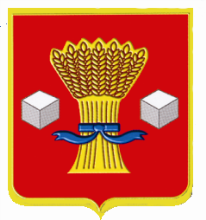 Светлоярского муниципального района Волгоградской областиПОСТАНОВЛЕНИЕот   12.10. 2021	   № 1780О начале отопительного периода 2021-2022 годов на территории Светлоярскогомуниципального района  ВолгоградскойобластиВ соответствии с Федеральным законом от 27.07.2010 № 190-ФЗ «О теплоснабжении», изменениями, внесенными постановлением Правительства Российской Федерации от 25.12.2015 № 1434 в пункт 5 «Правил предоставления коммунальных услуг собственникам и пользователям помещений в многоквартирных домах и жилых домов», утвержденных постановлением Правительства Российской Федерации от 06.03.2011 № 354, руководствуясь Уставами Светлоярского муниципального района Волгоградской области, Светлоярского городского поселения Светлоярского муниципального района Волгоградской области,постановляю:Установить срок начала отопительного периода 2021-2022 годов на территории Светлоярского муниципального района Волгоградской области с 11.10.2021.Руководителям теплоснабжающих и теплосетевых организаций Светлоярского муниципального района Волгоградской области обеспечить подачу тепловой энергии потребителям тепловой энергии Светлоярского муниципального района Волгоградской области с 11.10.2021 .Отделу по муниципальной службе, общим и кадровым вопросам администрации Светлоярского муниципального района Волгоградской области (Иванова Н.В.) направить настоящее постановление для опубликования в районной газете «Восход» и размещения на официальном сайте Светлоярского муниципального района Волгоградской области.Контроль исполнения настоящего постановления возложить на заместителя главы Светлоярского муниципального района Волгоградской области Гладкова А.В. Врио главы муниципального района                                                       Ю.Н. УсковКарташов С.В.